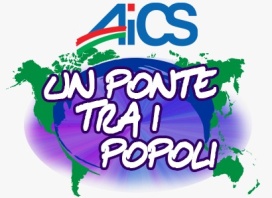 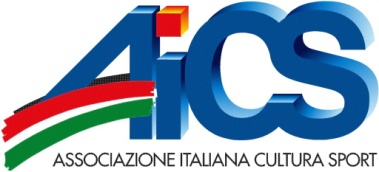 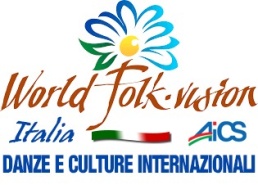 CAMPUS DANZA                              Organizzato da Danza Culture Internazionali AICS                                 Dal 30 Agosto 5 Settembre 2021                                                  MODULO ISCRIZIONE(scrivere chiaro ed in stampatello)                              Mod. A - SCHEDA PARTECIPANTE MAGGIORENNE(da fotocopiare per più partecipanti)Tutte le voci sono obbligatorie. In caso di mancata compilazione la scheda non verrà accettata(scrivere chiaro ed in stampatello)   SCUOLA DI APPARTENENZA 	Email________________________ Responsabile__________________________ Cell._______________Codice Ente_________________DATI PARTECIPANTE COGNOME E NOME  	  LUOGO DI NASCITA 	PROV. 	STATO 	DATA DI NASCITA: 	CODICE FISCALE: 	CITTA’ DI RESIDENZA 	INDIRIZZO	TEL. 	E-MAIL: 	     ENTE D’APPARTENEZA _____________________NUMERO TESSERA _________________________    DA QUANTI ANNI PRATICA LA DANZA___________________________________________________    QUALI STILI DI DANZA E LIVELLO______________________________________________________     ALLEGARE CARTA D’IDENTITA  COPIA BONIFICO ACCONTO  O       SALDO, RICORDO CHE DEVE ESSERE CONSEGNATO COPIA CERIFICATO MEDICO    AGONISTICO.                                                                              DICHIARAChe i dati riportati nella SCHEDA PARTECIPANTE corrispondono al vero.Che conferma la sua partecipazione al Campus Estivo di Danza che si terrà dal 29 agosto al 5 Settembre 2021 di aver letto il regolamento e di accettarne tutte le condizioni.consapevole delle responsabilità e delle pene stabilite per false attestazioni (art.26, L.4.1.1968, N°15 ed art. 76 D.P.R.28.12.2000 N°-445) assumendomi ogni responsabilità per danni alle persone o cose che dovessero accadere nel corso della manifestazione causati da lei stessa.Firma 	Con riferimento alle immagini scattate e/o riprese (foto e video) durante la manifestazione, con la presente: si AUTORIZZA a titolo gratuito, senza limiti di tempo, anche ai sensi degli artt. 10 e 320 cod.civ. e degli artt. 96 e 97 legge 22.4.1941, n. 633, Legge sul diritto d’autore, alla pubblicazione e/o diffusione in qualsiasi forma delle proprie immagini sul sito internet dell’Ente di promozione sportiva organizzatore, su carta stampata e/o su qualsiasi altro mezzo di diffusione, nonché autorizza la conservazione delle foto e dei video stessi negli archivi informatici dell’ Ente e prende atto che la finalità di tali pubblicazioni sono meramente di carattere informativo ed eventualmente promozionale.La presente liberatoria/autorizzazione potrà essere revocata in ogni tempo con comunicazione scritta da inviare alla mail danzecultureinternazionali@aics.itLuogo e Data: 	Firma  	Informativa per la pubblicazione dei dati ai sensi dell’art. 13 del D. Lgs. n. 196/2003.Si informa che il trattamento dei dati personali conferiti con la presente liberatoria saranno trattati con modalità cartacee e telematiche nel rispetto della vigente normativa e dei principi di correttezza, liceità, trasparenza e riservatezza; in tale ottica i dati forniti, ivi incluso il ritratto contenuto nelle fotografie suindicate, verranno utilizzati per le finalità strettamente connesse e strumentali alle attività come indicate nella su estesa liberatoria.Il conferimento del consenso al trattamento dei dati personali è facoltativo.In qualsiasi momento è possibile esercitare tutti i diritti indicati dall’articolo 7 del D. Lgs. n. 196/2003, in particolare la cancellazione, la rettifica o l’integrazione dei dati.Tali diritti potranno essere esercitati inviando comunicazione scritta.Luogo e Data: 		Firma  	